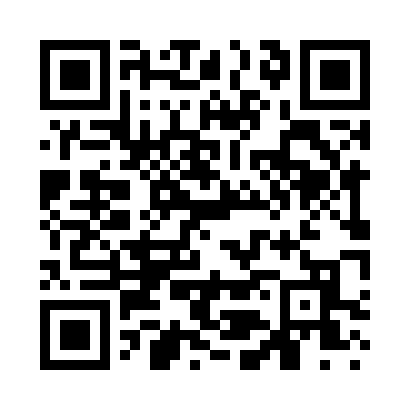 Prayer times for Busenville, Illinois, USAMon 1 Jul 2024 - Wed 31 Jul 2024High Latitude Method: Angle Based RulePrayer Calculation Method: Islamic Society of North AmericaAsar Calculation Method: ShafiPrayer times provided by https://www.salahtimes.comDateDayFajrSunriseDhuhrAsrMaghribIsha1Mon3:495:2612:554:538:2310:002Tue3:505:2712:554:538:2310:003Wed3:515:2712:554:538:239:594Thu3:515:2812:554:538:239:595Fri3:525:2812:554:548:239:586Sat3:535:2912:564:548:229:587Sun3:545:2912:564:548:229:578Mon3:555:3012:564:548:229:579Tue3:565:3112:564:548:219:5610Wed3:575:3112:564:548:219:5511Thu3:585:3212:564:548:209:5512Fri3:595:3312:564:548:209:5413Sat4:005:3412:574:548:199:5314Sun4:015:3412:574:548:199:5215Mon4:025:3512:574:548:189:5116Tue4:035:3612:574:548:189:5017Wed4:045:3712:574:548:179:4918Thu4:055:3712:574:548:169:4819Fri4:065:3812:574:538:169:4720Sat4:075:3912:574:538:159:4621Sun4:095:4012:574:538:149:4522Mon4:105:4112:574:538:139:4423Tue4:115:4212:574:538:129:4324Wed4:125:4312:574:538:129:4225Thu4:145:4312:574:528:119:4026Fri4:155:4412:574:528:109:3927Sat4:165:4512:574:528:099:3828Sun4:175:4612:574:528:089:3629Mon4:195:4712:574:518:079:3530Tue4:205:4812:574:518:069:3431Wed4:215:4912:574:518:059:32